PEČIE CELÁ DUBINAZdá sa Vám názov povedomý? Inšpirovali sme sa úspešnou  reláciou vysielanou na televíznych obrazovkách. Kráčam po schodoch a cítim sladkú vôňu vanilky. Vôňa ma dovedie až do spoločenskej miestnosti, kde  veselo popri práci – pečení sladkých koláčov , „štebocú“ naše obyvateľky. Niekoľko ich stojí za stolom a svojimi často krát ubolenými a zrobenými rukami,  s láskou miesia cesto na koláče. Ďalšie obyvateľky chystajú a potierajú  plechy na pečenie, iné vykrajujú formičkami rôzne tvary koláčikov. Je to u nás ako v malej továrni na koláče. Každá  so svojou troškou práce prispeje k voňavému a chutnému výsledku. Keď sú koláčiky  do zlatista upečené, rozdajú ich spolubývajúcim a aj zamestnancom, ktorí si na nich pochutnajú pri šálke horúcej kávy. Aj takýmito aktivitami podporujeme vzájomné spolužitie obyvateľov  v zariadení, napĺňame ich ciele v rámci sociálnej rehabilitácie, snažíme sa zdôrazňovať pocity ich potrebnosti a užitočnosti  a tým predchádzať sociálnej izolácii.Túto aktivitu   sa nám darí  uskutočňovať  vďaka Nadácii  Henkel Slovensko , ktorá projekt     ,, Pečie celá Dubina “ finančne podporila sumou 600 eur a zariadenie mohlo zakúpiť elektrický sporák a a ďalšie pomôcky na pečenie.                                                                                                     Mgr. Iveta Kollmanová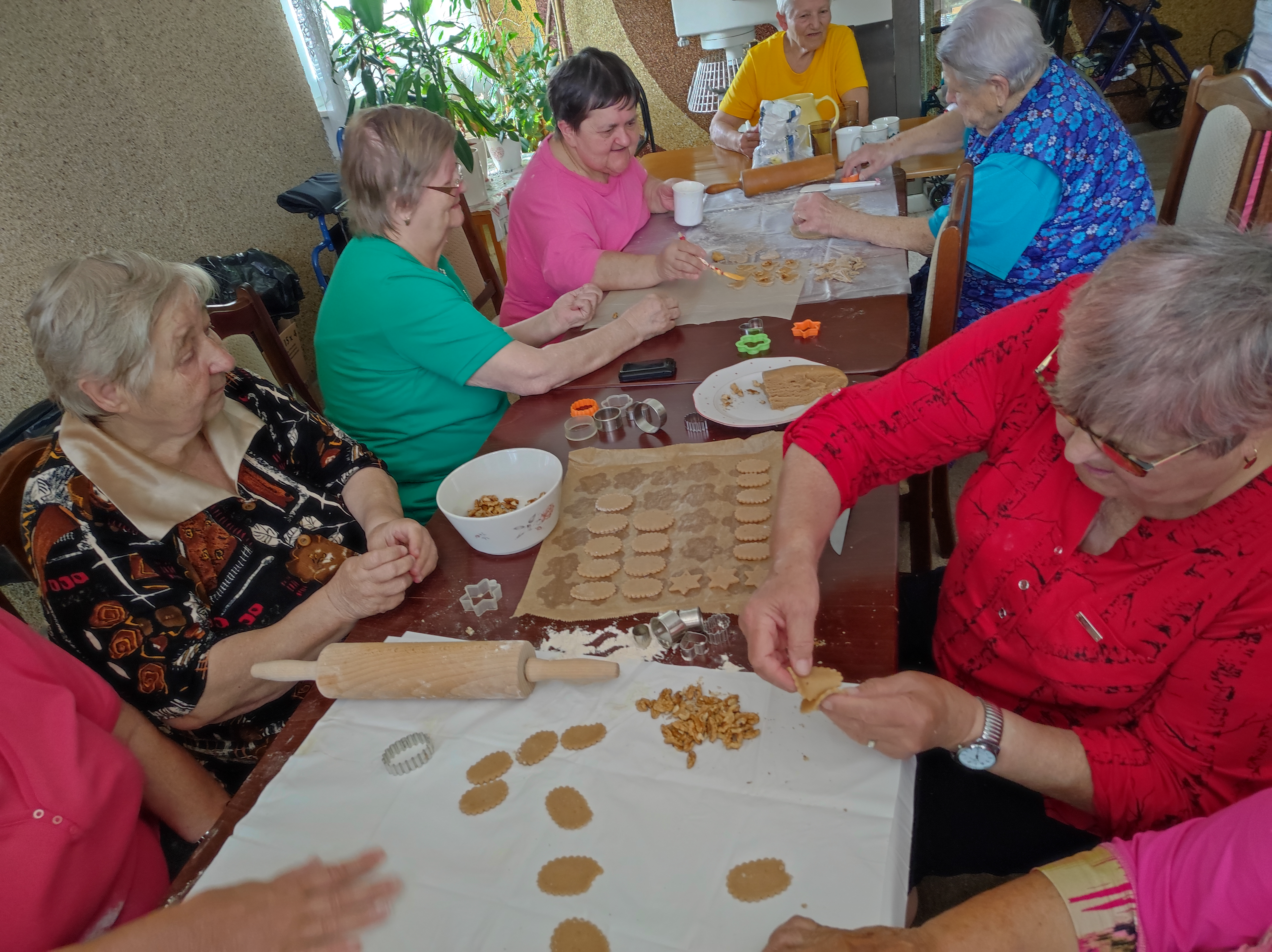 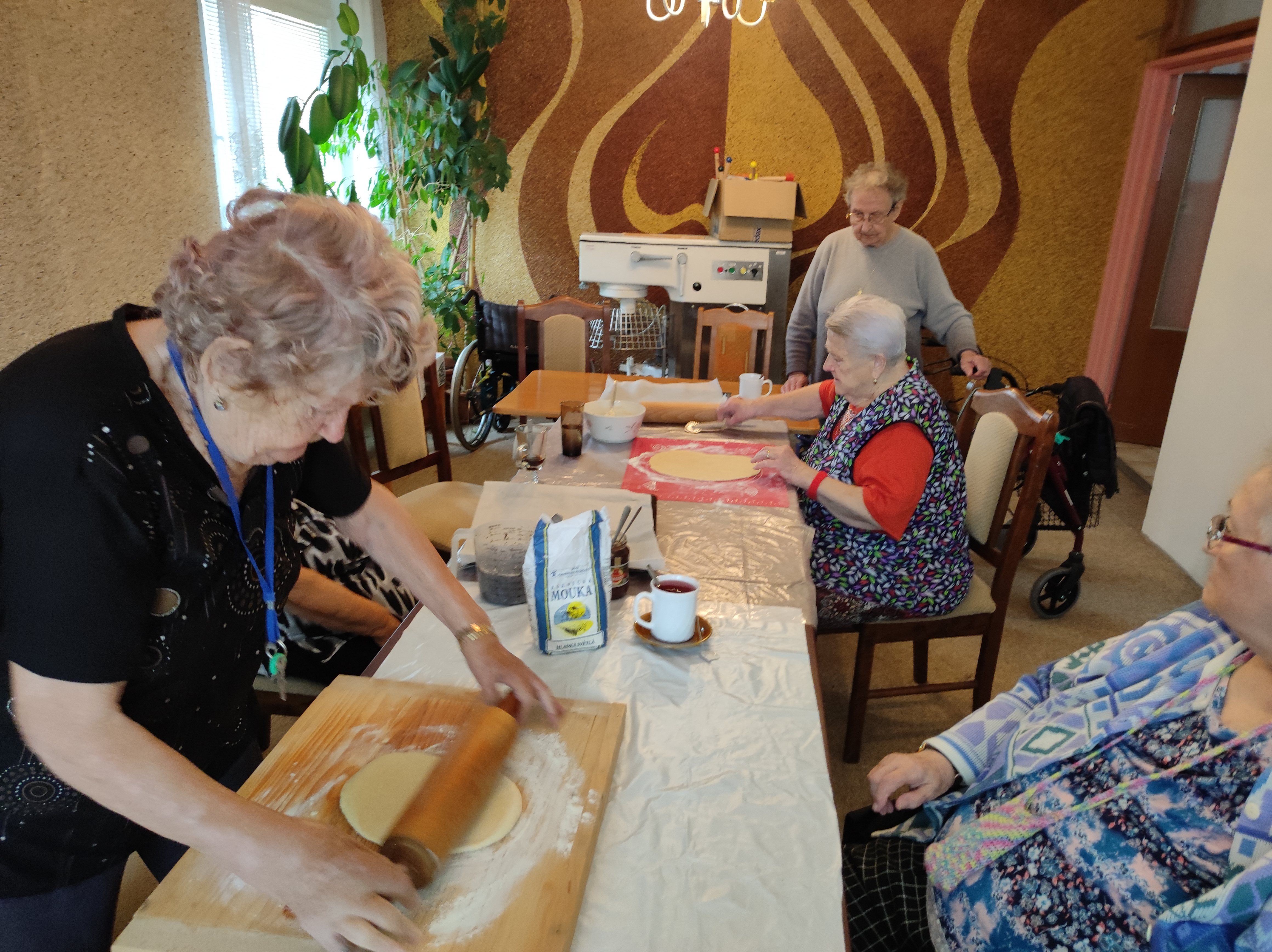 